Ancient EgyptiansThis week, we are learning about Ancient Egyptian writing. Look at the PowerPoint first and then come back here to complete the activity.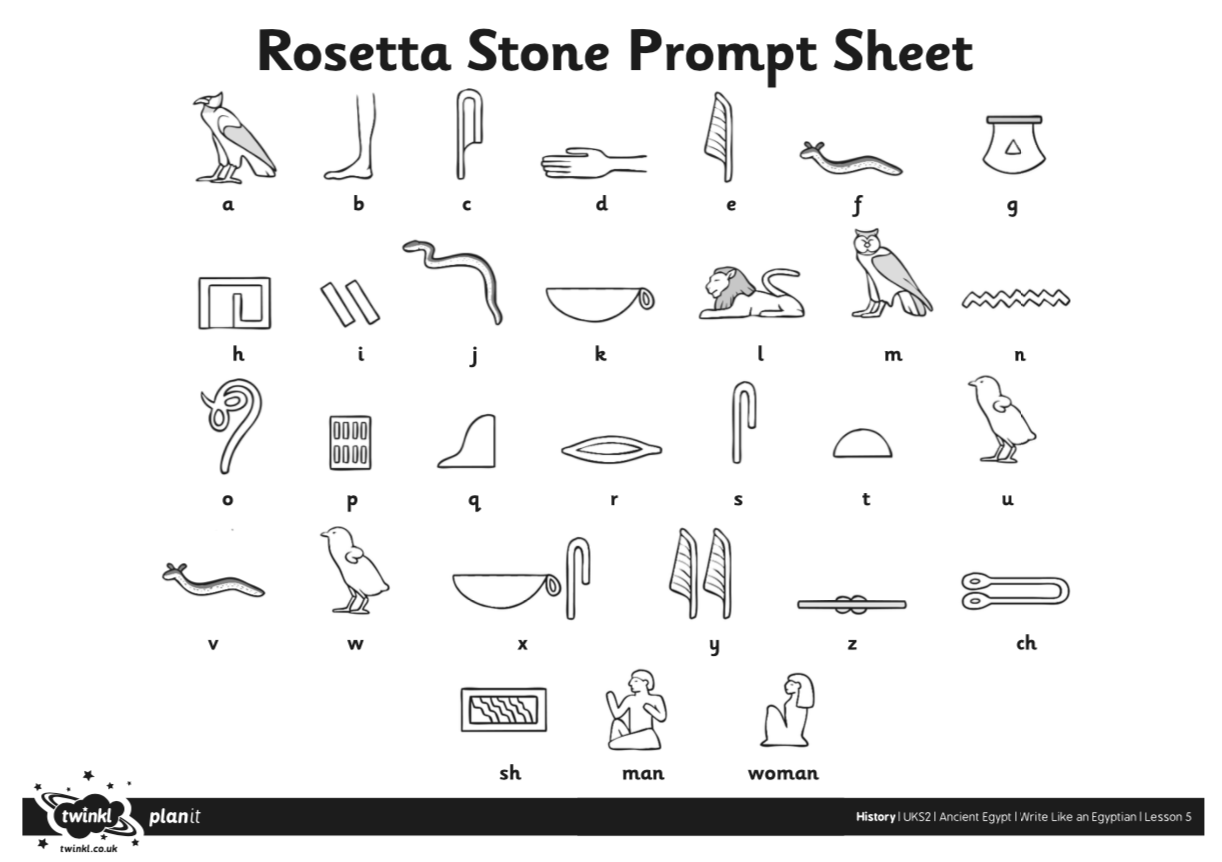 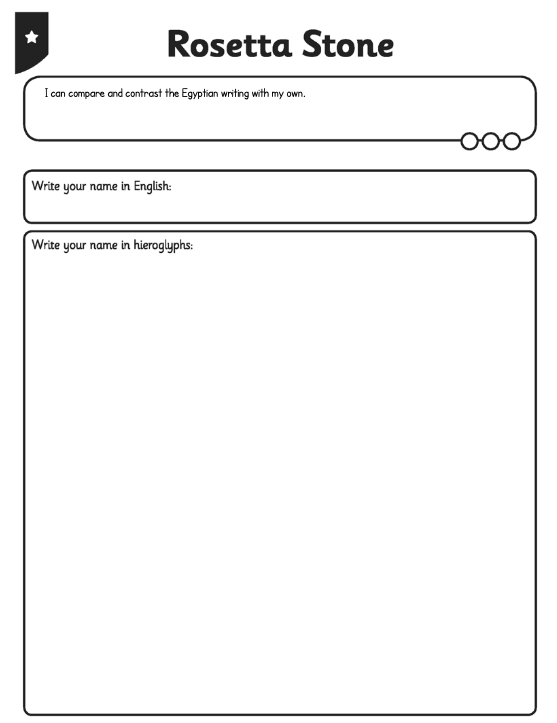 